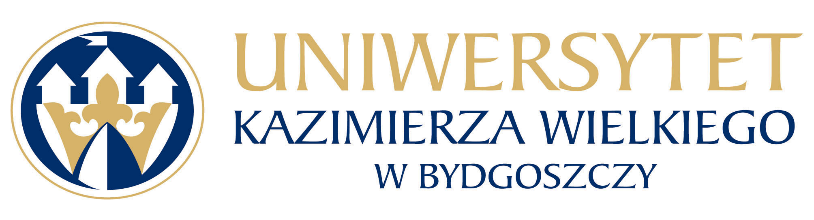 Uniwersytet Kazimierza Wielkiego w Bydgoszczyul. Chodkiewicza 3,  85-064 Bydgoszcz,ZAPYTANIE OFERTOWE NR UKW/DZP-282-ZO-20/2024Uniwersytet Kazimierza Wielkiego w Bydgoszczy ul. Chodkiewicza 30, 85-064 Bydgoszcz występuje z Zapytaniem Ofertowym na realizację zamówienia: Usługa ochrony fizycznej i monitoringu podczas imprezy organizowanej dla Studentów Uniwersytetu Kazimierza Wielkiego w Bydgoszczy Grill u Kazika – 20 edycja  wraz z uzyskaniem zezwoleń wymaganych prawem przy organizacji imprez masowych.Tytuł zamówienia: „Usługa ochrony fizycznej i monitoringu podczas imprezy organizowanej dla Studentów Uniwersytetu Kazimierza Wielkiego w Bydgoszczy Grill u Kazika – 20 edycja  wraz z uzyskaniem zezwoleń wymaganych prawem przy organizacji imprez masowych.Podstawa prawna udzielenia zamówienia publicznego. 2.1. Zamawiający zaznacza, że wartość niniejszego postępowania o udzielenie zamówienia publicznego jest niższa niż kwota wskazana w art. 2 ust. 1 pkt 1 ustawy z dnia 11 września 2019 r. Prawo zamówień publicznych (t.j. Dz. U z 2023, poz. 1605, z późn. zm., zw. dalej PZP). 2.2. Do wszelkich czynności podejmowanych przez Zamawiającego i Wykonawców w niniejszym postępowaniu, do umowy zawartej w wyniku rozstrzygnięcia niniejszego postępowania stosuje się przepisy ustawy z dnia 23 kwietnia 1964 r. Kodeks cywilny (t.j. Dz. U z 2023 r. poz. 1610, zw. dalej Kodeksem Cywilnym).2.3. Niniejsze zapytanie ofertowe nie stanowi oferty w rozumieniu art. 66 Kodeksu cywilnego. Otrzymanie w wyniku niniejszego postępowania ofert nie jest równoznaczne ze złożeniem zamówienia przez Uniwersytet Kazimierza Wielkiego w Bydgoszczy oraz nie stanowi podstawy do roszczeń ze strony Wykonawcy. 2.4. Wykonawca będzie związany ofertą przez okres 30 dni od dnia upływu terminu składania ofert, przy czym pierwszym dniem terminu związania ofertą jest dzień, w którym upływa termin składania ofert.2. 5. Jeżeli Wykonawca, którego oferta została wybrana, uchyla się od zawarcia umowy, Zamawiający może zgodnie ze swoim wyborem dokonać ponownego badania i oceny ofert spośród ofert pozostałych w postępowaniu Wykonawców oraz wybrać najkorzystniejszą ofertę albo unieważnić postępowanie.Postanowienia ogólne:Postępowanie nie podlega przepisom ustawy Prawo Zamówień Publicznych na podstawie przepisów ustawy z dnia 11 września 2019 r. Prawo zamówień publicznych.Postępowanie prowadzone jest na podstawie Wytycznych dotyczących kwalifikowalności wydatków na lata 2021-2027.Celem niniejszego postępowania i warunków w nim określonych jest udzielenie zamówienia zgodnie z zasadami: zachowania uczciwej konkurencji, równego traktowania Oferentów i przejrzystości, racjonalnego gospodarowania środkami finansowymi, w tym zasady wydatkowania funduszy w sposób celowy, oszczędny oraz umożliwiający terminową realizację zadań, optymalnego doboru metod i środków w celu uzyskania najlepszych efektów z danych nakładów w wysokości i terminach wynikających z wcześniej zaciągniętych zobowiązań.Rodzaj zamówienia: dostawaTermin realizacji zamówienia:  29.05.2024 r.Opis przedmiotu zamówienia:Przedmiotem zamówienia jest usługa ochrony fizycznej i monitoringu podczas imprezy studenckiej „Grill u Kazika – 20 edycja” (imprezy masowej i niemasowej) wraz z uzyskaniem zezwoleń wymaganych prawem przy organizacji imprez masowych. Impreza odbywać się będzie na boisku Uniwersytetu Kazimierza Wielkiego w Bydgoszczy, przy ul. Chodkiewicza 30  w godzinach:W części od godz. 16:00 – 20:00 będzie to impreza piknikowa niemasowa; do 1999 osób.;Od godz. 20:00- 00:00 koncert dla ponad  2000 osób. Wykonawca zobowiązany będzie do opracowania niezbędnych dokumentów i uzyskania wymaganej przepisami decyzji zezwalającej na przeprowadzenie i organizację ww. imprezy zgodnie z przepisami ustawy z dnia 20 marca 2009 r. o bezpieczeństwie imprez masowych (tj. z dnia 9 lutego 2023 r. Dz.U. z 2023 r. poz. 616).Wykonawca zobowiązany będzie do uzgadniania wszelkich aspektów organizacyjnych  z Zamawiającym oraz z przedstawicielem Zamawiającego reprezentującego studentów w osobie Koordynatora imprezy.W szczególności Wykonawca odpowiedzialny będzie za: opracowanie niezbędnych dokumentów, dokonanie uzgodnień, uzyskanie zezwoleń właściwych urzędów i instytucji, które są wymagane przy realizacji przedmiotu umowy, zapewnienie określonej przepisami ilości służb porządkowych, służb informacyjnych oraz kierującego tymi służbami kierownika do spraw bezpieczeństwa, wpisanych na listę kwalifikowanych pracowników ochrony fizycznej, o której mowa w art. 26 ustawy z dnia 22 sierpnia 199Zabezpieczenie zaplecza sanitarnego zgodnie z przepisami ustawy o bezpieczeństwie imprez masowych (ok. 16 szt. toalet przenośnych typu tojtoj, w tym 2 szt. dla osób niepełnosprawnych z umywalkami).zapewnienie wygrodzenia imprezy zaplecza scenicznego i frontu sceny oraz terenu dla uczestników imprezy (ok. 150 szt. barierek, ok. 30 szt. barierek zaporowych/antydemonstracyjnych/ZOMO). 7 r. o ochronie osób i mienia (tj. Dz. U. 2021 poz. 1995 ze zm.)  i innych zabezpieczeń wynikających z wymogów określonych w ustawie, zapewnienie służb porządkowych przy wejściu do Campusu, przy ul. Chodkiewicza 30 
w Bydgoszczy oraz co najmniej  4 -osobowego patrolu obchodowego w godzinach trwania imprezy oraz godzinę po jej zakończeniu.zapewnienie pomocy i opieki medycznej,  zapewnienie łączności pomiędzy podmiotami biorącymi udział w zabezpieczeniu imprezy, zapewnienie sprzętu ratowniczego i gaśniczego oraz środków gaśniczych niezbędnych do zabezpieczenia imprezy masowej w zakresie działań ratowniczo-gaśniczych, zapewnienie w uzgodnieniu z Zamawiającym wydzielonego pomieszczenia dla służb kierujących zabezpieczeniem imprezy masowej, wyznaczenie dróg ewakuacyjnych oraz dróg umożliwiających dojazd pojazdom służb ratowniczych i Policji,zapewnienie urządzenia rejestrującego i potwierdzającego aktualną liczbę osób przebywających na imprezie. Wykonawca jest zobowiązany do monitorowania ilości uczestników każdego dnia imprezy. Ze względów bezpieczeństwa maksymalna liczba uczestników nie może przekroczyć 4000 tysięcy w danym dniu.zapewnienie utrwalenia przebiegu imprezy za pomocą urządzeń rejestrujących obraz i dźwięk jeżeli ustawa o bezpieczeństwie imprez masowych nakłada taki obowiązek, bezpieczne i poprawne zabezpieczanie infrastruktury Uczelni wskazanej przez Zamawiającego na podstawie mapy terenu ( mapa zostanie udostępniona Wykonawcy przed podpisaniem umowy),przeszkolenie wskazanych przez Koordynatora imprezy oraz przedstawicieli Samorządu Studenckiego w zakresie zasad i dróg ewakuacji na terenie, gdzie będzie odbywać się impreza oraz lokalizacji punktów, w których znajdować się będzie obsługa pierwszej pomocy medycznej. dostarczenia Zamawiającemu instrukcji postępowania na wypadek zagrożenia pożarowego lub innych zagrożeń, dostarczenia Zamawiającemu planu ochrony sceny i terenu, na którym odbywać się będą koncerty, z uwzględnieniem wyjść ewakuacyjnych, miejsc rozmieszczenia sprzętu ratowniczego i gaśniczego, miejsc pomocy medycznych, miejsc zaplecza techniczno-sanitarnego, udostępnienia osobom uczestniczącym w imprezie i dostarczenia Zamawiającemu regulaminu obiektu (terenu), regulaminu imprezy masowej zawierającego warunki uczestnictwa i zasady zachowywania się osób na niej obecnych oraz szczegółowego programu całej imprezy w rozbiciu na godziny, dostarczenia Zamawiającemu listy kwalifikowanych pracowników ochrony fizycznej imprezy „Grill u Kazika – 20 edycja” wraz ze wskazaniem osoby kierującej tymi służbami z podaniem danych kontaktowych oraz numerów telefonów komórkowych,  dostarczenia Zamawiającemu do wglądu Decyzji Prezydenta Miasta Bydgoszczy zezwalającej na organizację imprezy masowej „Grill u Kazika – 20 edycja”,Ubezpieczenia imprezy masowej,Prowadzenia dokumentacji związanej z wydarzeniemCPV: 79710000-4 - Usługi ochroniarskieOpis sposobu obliczenia ceny:Cena oferty powinna zawierać wszystkie koszty związane z należytą realizacją zamówienia. Wykonawca określi cenę realizacji zamówienia poprzez podanie ceny w złotych polskich z dokładnością do jednego grosza.Kryterium wyboru:Zamawiający oceni i porówna jedynie te oferty, które:zostaną złożone przez Wykonawców nie wykluczonych przez Zamawiającego z niniejszego postępowania;nie zostaną odrzucone przez Zamawiającego.(dotyczy wszystkich części) Oferty zostaną ocenione przez Zamawiającego w oparciu o następujące kryteria i ich znaczenie:Obliczenia w w/w kryterium dokonane będą z dokładnością do dwóch miejsc po przecinku.Oceny Zamawiający dokona na podstawie następującego wzoru:dla kryterium „cena”: C = Cn / Co x 100 pkt x 100%	gdzie:C = przyznane punkty za cenęCn= najniższa cena ofertowa (brutto) spośród ważnych ofertCo= cena oferty ocenianejOpis kryterium:Cena to wartość wyrażona w jednostkach pieniężnych uwzględniająca  podatek VAT oraz podatek akcyzowy jeżeli na podstawie odrębnych przepisów sprzedaż podlega obciążeniu podatkiem VAT oraz podatkiem akcyzowym.Maksymalna ilość punktów, jaką może otrzymać oferta wynosi 100 pkt.Punktacja przyznawana ofertom w poszczególnych kryteriach oceny ofert będzie liczona z dokładnością do dwóch miejsc po przecinku, zgodnie z zasadami arytmetyki.Za ofertę najkorzystniejszą zostanie uznana oferta, która uzyska najwyższą sumaryczną liczbę punktów po zastosowaniu wszystkich kryteriów oceny ofert.Jeżeli nie można wybrać najkorzystniejszej oferty z uwagi na to, że dwie lub więcej ofert przedstawia taki sam bilans ceny i innych kryteriów oceny ofert, zamawiający wybiera spośród tych ofert ofertę, która otrzymała najwyższą ocenę w kryterium o najwyższej wadze. W toku badania i oceny ofert Zamawiający może żądać od Wykonawcy wyjaśnień dotyczących treści złożonej oferty, w tym zaoferowanej ceny.Zamawiający udzieli zamówienia Wykonawcy, którego oferta zostanie uznana za najkorzystniejszą.Sposób przygotowania oferty:Ofertę należy przedstawić na załączonym do zapytania Ofertowego Formularzu, stanowiącym Załącznik nr 1.Nieodłączny element oferty stanowią załączniki wymagane zgodnie z niniejszym Zapytaniem. Wszystkie strony oferty wraz z załącznikami muszą być kolejno ponumerowane.Oferta musi być podpisana przez osobę do tego upoważnioną, która widnieje w Krajowym
Rejestrze Sądowym, wypisie z ewidencji działalności gospodarczej lub innym dokumencie
zaświadczającym o jej umocowaniu prawnym do reprezentowania podmiotu składającego ofertę
lub przedłoży do oferty stosowne pełnomocnictwo.W przypadku, gdy oferta wraz z załącznikami podpisywana jest przez pełnomocnika, tj. osobę,
której umocowanie do reprezentowania Wykonawcy składającego ofertę nie wynika z właściwego
Rejestru, do oferty należy dołączyć stosowne pełnomocnictwo w oryginale lub uwierzytelnionej
kopii poświadczonej za zgodność z oryginałem przez notariusza lub przez organ równorzędny w
świetle obowiązujących przepisów.Zamawiający odrzuci i nie będzie brał pod uwagę przy ocenie oferty niespełniającej warunków
określonych niniejszym zapytaniem ofertowym lub złożoną po terminie. Wykonawcy z tego tytułu
nie przysługują żadne roszczenia.Każdy z Wykonawców może złożyć tylko jedną ofertę.Ofertę należy złożyć w formie elektronicznej, w języku polskim. Podpisany formularz ofertowy wraz za załącznikami  i innymi wymaganymi dokumentami, o których mowa w ust. 12 niniejszego Zapytania Ofertowego  należy zeskanować i wysłać drogą elektroniczną używając strony platformy zakupowej: www.platformazakupowa.pl Zamawiający będzie przekazywał Wykonawcom informacje za pośrednictwem platformazakupowa.pl. Informacje dotyczące odpowiedzi na pytania, zmiany treści Zapytania Ofertowego, zmiany terminu składania i otwarcia ofert Zamawiający będzie zamieszczał na platformie w sekcji “Komunikaty”. Korespondencja, której zgodnie z obowiązującymi przepisami adresatem jest konkretny wykonawca, będzie przekazywana za pośrednictwem platformazakupowa.pl do konkretnego wykonawcy. Wykonawca jako podmiot profesjonalny ma obowiązek sprawdzania komunikatów i wiadomości bezpośrednio na platformazakupowa.pl przesłanych przez zamawiającego, gdyż system powiadomień może ulec awarii lub powiadomienie może trafić do folderu SPAM. Zamawiający, zgodnie z Rozporządzeniem Prezesa Rady Ministrów z dnia 30 grudnia 2020r. w sprawie sposobu sporządzania i przekazywania informacji oraz wymagań technicznych dla dokumentów elektronicznych oraz środków komunikacji elektronicznej w postępowaniu o udzielenie zamówienia publicznego lub konkursie (Dz. U. z 2020r. poz. 2452), określa niezbędne wymagania sprzętowo - aplikacyjne umożliwiające pracę na platformazakupowa.pl, tj.:stały dostęp do sieci Internet o gwarantowanej przepustowości nie mniejszej niż 512 kb/s,komputer klasy PC lub MAC o następującej konfiguracji: pamięć min. 2 GB Ram, procesor Intel IV 2 GHZ lub jego nowsza wersja, jeden z systemów operacyjnych - MS Windows 7, Mac Os x 10 4, Linux, lub ich nowsze wersje,zainstalowana dowolna, inna przeglądarka internetowa niż Internet Explorer,włączona obsługa JavaScript,zainstalowany program Adobe Acrobat Reader lub inny obsługujący format plików .pdf,Szyfrowanie na platformazakupowa.pl odbywa się za pomocą protokołu TLS 1.3.Oznaczenie czasu odbioru danych przez platformę zakupową stanowi datę oraz dokładny czas (hh:mm:ss) generowany wg. czasu lokalnego serwera synchronizowanego z zegarem Głównego Urzędu Miar. Wykonawca, przystępując do niniejszego postępowania o udzielenie zamówienia publicznego:akceptuje warunki korzystania z platformazakupowa.pl określone w Regulaminie zamieszczonym na stronie internetowej pod linkiem  w zakładce „Regulamin" oraz uznaje go za wiążący,zapoznał i stosuje się do Instrukcji składania ofert/wniosków dostępnej pod linkiem. Zamawiający nie ponosi odpowiedzialności za złożenie oferty w sposób niezgodny z Instrukcją korzystania z platformazakupowa.pl, w szczególności za sytuację, gdy zamawiający zapozna się z treścią oferty przed upływem terminu składania ofert (np. złożenie oferty w zakładce „Wyślij wiadomość do zamawiającego”).  Taka oferta zostanie uznana przez Zamawiającego za ofertę handlową i nie będzie brana pod uwagę w przedmiotowym postępowaniu ponieważ nie został spełniony obowiązek narzucony w art. 221 Ustawy Prawo Zamówień Publicznych.Zamawiający informuje, że instrukcje korzystania z platformazakupowa.pl dotyczące w szczególności logowania, składania wniosków o wyjaśnienie treści SWZ, składania ofert oraz innych czynności podejmowanych w niniejszym postępowaniu przy użyciu platformazakupowa.pl znajdują się w zakładce „Instrukcje dla Wykonawców" na stronie internetowej pod adresem: https://platformazakupowa.pl/strona/45-instrukcjeZamawiający zastrzega sobie prawo dokonywania zmian warunków zapytania ofertowego,
a także jego odwołania lub unieważnienia oraz zakończenie postępowania bez wyboru ofert,
w szczególności w przypadku nieotrzymania dofinansowania lub gdy wartość oferty przekracza
wielkość środków przeznaczonych przez Zamawiającego na sfinansowanie zamówienia.W toku oceny i badania ofert Zamawiający zastrzega sobie prawo żądać od Wykonawców
wyjaśnień lub uzupełnień dotyczących treści złożonych ofert i załączonych dokumentów.Termin i miejsce składania ofert:Ofertę należy złożyć na załączonym Formularzu ofertowym wraz z dokumentami w formie skanu dokumentów za pomocą opcji składania ofert dostępnej na stronie Platformy Zakupowej zgodnie z obowiązującymi na dzień składania oferty Instrukcjami korzystania z platformy: w nieprzekraczalnym terminie do dnia 10.04.2024 r. do godziny 10:00.Zmiana lub wycofanie oferty.Wykonawca może wprowadzić do oferty zmiany, poprawki, modyfikacje i uzupełnienia: do ofert składanych przez Platformę Zakupową zgodnie Instrukcjami korzystania z platformy.Powiadomienie, o którym mowa w pkt. 1 lit. a) powyżej musi być złożone według takich samych wymagań jak składana oferta z dopiskiem „ZMIANA”. Wykonawca ma prawo przed upływem terminu składania ofert wycofać się z postępowania. Warunki udziału w postępowaniu.O udzielenie zamówienia mogą się ubiegać Wykonawcy, którzy spełniają następujące warunki:zaoferują usługę zgodną z przedmiotem zamówienia posiadają niezbędną wiedzę i doświadczenie oraz dysponują potencjałem technicznym i osobami zdolnymi do wykonania zamówienia; Zamawiający uzna warunek za spełniony, jeżeli Wykonawca wykaże, że w okresie ostatnich 3 lat przed upływem terminu składania ofert, a jeżeli okres prowadzenia działalności jest krótszy – w tym okresie wykonał łącznie:minimum 1 usługę, polegającą na ochronie fizycznej imprezy studenckiej, np. Juwenaliów jako imprezy  masowej. Należy podać przedmiot, daty wykonania i podmioty, na rzecz których usługi zostały wykonane, oraz załączyć dowody, czy zostały wykonane należycie przy czym dowodami, o których mowa, są referencje bądź inne dokumenty wystawione przez podmiot, na rzecz którego usługi były wykonywane, a jeżeli z uzasadnionej przyczyny o obiektywnym charakterze wykonawca nie jest w stanie uzyskać tych dokumentów – oświadczenie wykonawcy.wykaże, że dysponuje lub będzie dysponował na okres realizacji zamówienia następującymi osobami, które zostaną skierowane do realizacji zamówienia:co najmniej 1 osobą pełniącą funkcję kierownika ds. bezpieczeństwa imprez masowych (koordynatora prac personelu ochrony), która spełnia łącznie następujące warunki:-  jest wpisana na listę kwalifikowanych pracowników ochrony fizycznej zgodnie z art. 26 ust. 3 ustawy z dnia 22 sierpnia 1997 r. o ochronie osób i mienia (Dz. U. z 2021 r. poz. 1995), -  ukończyła szkolenie, o którym mowa w przepisach wydanych na podstawie art. 23 ustawy z dnia 20.03.2009 r. o bezpieczeństwie imprez masowych (t.j. Dz.U. z 2022 r. poz. 1466 z późn. zm.) w zakresie wykonywania zadań kierownika ds. bezpieczeństwa  potwierdzone uzyskaniem stosownego zaświadczenia;- w ciągu ostatnich 3 lat przed upływem terminu składania ofert, pełniła funkcję kierownika ds. bezpieczeństwa imprez masowych podczas trwania min. 1 imprezy masowej z ochroną fizyczną osób i mienia oraz monitoringiem (z wyłączeniem Juwenaliów);posiadają wymagane prawem dokumenty niezbędne do prowadzenia działalności w zakresie usług ochroniarskichZamawiający uzna, że Wykonawca spełnia ww. warunek, jeżeli wykaże, że posiada: obowiązującą koncesję na wykonywanie działalności w zakresie usług ochrony osób i mienia, wydaną na podstawie ustawy z dnia 22 sierpnia 1997 r. o ochronie osób i mienia (t.j. Dz. U. z 2021 r., poz. 1995), przez Ministra Spraw Wewnętrznych i Administracji w zakresie bezpośredniej ochrony fizycznej oraz zabezpieczenia technicznego.W przypadku Wykonawców wspólnie ubiegających się o udzielenie zamówienia warunek będzie spełniony, jeżeli co najmniej jeden z wykonawców wspólnie ubiegających się o udzielenie zamówienia posiada uprawnienia do prowadzenia określonej działalności gospodarczej lub zawodowej i zrealizuje usługi, do których realizacji te uprawnienia są wymagane.O udzielenie zamówienia mogą ubiegać się wykonawcy, którzy:nie znajdują się w stanie upadłości oraz nie znajdują się w stanie likwidacji;nie podlegają wykluczeniu na podstawie art. 7 ust. 1 ustawy z dnia 13 kwietnia 2022 r. o szczególnych rozwiązaniach w zakresie przeciwdziałania wspieraniu agresji na Ukrainę oraz służących ochronie bezpieczeństwa narodowego.Ocena spełnienia ww. warunków zostanie dokonana w oparciu o oświadczenie zawarte stanowiące załącznik nr 3 do zapytania Ofertowego.Ofertę Wykonawcy wykluczonego uznaje się za odrzuconą.DOKUMENTY I OŚWIADCZENIA WYMAGANE OD WYKONAWCY DO PRZEDŁOZENIA WRAZ Z OFERTĄ.1) Aktualny odpis z właściwego rejestru lub z centralnej ewidencji i informacji o działalności gospodarczej, w przypadku:podmiotów posiadających osobowość prawną jak i spółek prawa handlowego nie posiadających osobowości prawnej – wyciąg z Krajowego Rejestru Sądowego,osób fizycznych wykonujących działalność gospodarczą – zaświadczenie o wpisie do rejestru CEIDG (Centralna Ewidencja i Informacja o Działalności Gospodarczej),działalności prowadzonej w formie spółki cywilnej – umowa spółki cywilnej lub zaświadczenie  o wpisie do ewidencji działalności gospodarczej każdego ze wspólników.Dokumenty, o których mowa powyżej,  powinny być wystawione nie wcześniej niż 6 miesięcy przed upływem terminu składania ofert. Integralną częścią oferty jest wypełniony i podpisany Formularz Ofertowy, stanowiący Załącznik  nr 1 do zapytania ofertowego ,  Załącznik nr 2  - Oświadczenie Wykonawcy o spełnianiu warunków udziału w postępowaniu oraz Załącznik nr 3 – Oświadczenie o braku podstaw do wykluczenia.Pełnomocnictwo do podpisania oferty (oryginał lub kopia potwierdzona za zgodność 
z oryginałem przez osobę upoważnioną) względnie do podpisania innych dokumentów składanych wraz z ofertą, o ile prawo do ich podpisania nie wynika z innych dokumentów złożonych wraz z ofertą. Pełnomocnictwo do reprezentowania wszystkich Wykonawców wspólnie ubiegających się o udzielenie zamówienia, ewentualnie umowa o współdziałaniu, z której będzie wynikać przedmiotowe pełnomocnictwo (oryginał lub kopia potwierdzona za zgodność z oryginałem przez notariusza). Pełnomocnik może być ustanowiony do reprezentowania Wykonawców w postępowaniu, albo reprezentowania w postępowaniu i zawarcia umowy;Wykaz osób – skierowanych przez Wykonawcę do realizacji zamówienia publicznego, w szczególności odpowiedzialnych za świadczenie usług, wraz z informacjami na temat ich kwalifikacji zawodowych, uprawnień i doświadczenia niezbędnych do wykonania zamówienia publicznego, a także zakresu wykonywanych przez nie czynności oraz informacją o podstawie do dysponowania tymi osobami – Załącznik nr 4.Wykaz usług wykonanych w okresie ostatnich 3 lat (okres liczony w latach liczy się wstecz od dnia, w którym upływa termin składania ofert), a jeżeli okres prowadzenia działalności jest krótszy  - w tym okresie, wraz z podaniem ich przedmiotu, dat wykonania i podmiotów, na rzecz których usługi zostały wykonane, oraz załączeniem dowodów określających, czy usługi zostały wykonane należycie, przy czym dowodami , o których mowa, są referencje bądź inne dokumenty sporządzone przez podmiot, na rzecz którego usługi zostały wykonane, a jeżeli Wykonawca z przyczyn niezależnych od niego nie jest w stanie uzyskać tych dokumentów, Załącznik nr 5. Aktualna Koncesja na wykonywanie działalności w zakresie usług ochrony osób i mienia, wydanej na podstawie ustawy z dnia 22 sierpnia 1997 r. o ochronie osób i mienia (Dz. U. z 2021 r., poz. 1995), przez Ministra Spraw Wewnętrznych i Administracji w zakresie bezpośredniej ochrony fizycznej oraz zabezpieczenia technicznego, na potwierdzenie spełniania warunku udziału w postępowaniuWykonawcy zagraniczni. Jeżeli Wykonawca ma siedzibę lub miejsce zamieszkania poza terytorium Rzeczypospolitej Polskiej, zamiast dokumentów, o których mowa w ust. 12 ppkt. a) składa dokument lub dokumenty wystawione w kraju, w którym wykonawca ma siedzibę lub miejsce zamieszkania, potwierdzające, że nie otwarto jego likwidacji ani nie ogłoszono upadłości. Dokumenty, o których mowa w pkt 1), powinny być wystawione nie wcześniej niż 6 miesięcy przed upływem terminu składania ofert. Jeżeli w kraju, w którym Wykonawca ma siedzibę lub miejsce zamieszkania lub miejsce zamieszkania ma osoba, której dotyczy informacja albo dokument, nie wydaje się dokumentów, o których mowa w pkt. 1, zastępuje się je dokumentem zawierającym odpowiednio oświadczenie Wykonawcy, ze wskazaniem osoby albo osób uprawnionych do jego reprezentacji, lub oświadczenie osoby, której dokument miał dotyczyć, złożone przed notariuszem lub przed organem sądowym, administracyjnym albo organem samorządu zawodowego lub gospodarczego właściwym ze względu na siedzibę lub miejsce zamieszkania wykonawcy lub miejsce zamieszkania tej osoby. Postanowienie pkt 2 stosuje się odpowiednio. W przypadku wątpliwości co do treści dokumentu złożonego przez Wykonawcę, Zamawiający może zwrócić się do właściwych organów odpowiednio kraju, w którym Wykonawca ma siedzibę lub miejsce zamieszkania lub miejsce zamieszkania ma osoba, której dokument dotyczy, o udzielenie niezbędnych informacji dotyczących tego dokumentu.  Wszystkie dokumenty/załączniki muszą być podpisane przez osobę upoważnioną do składania oferty, sporządzone w języku polskim lub przetłumaczone na język polski w oryginale (lub potwierdzone „za zgodność z oryginałem”).Pozostałe postanowienia: Zamawiający zastrzega sobie prawo wyboru oferty o cenie wyższej, przy czym w takim wypadku uzasadni dokonanie wyboru.Zamawiający zastrzega sobie prawo odwołania ogłoszenia o zamówieniu w przypadku zaistnienia uzasadnionych przyczyn, jak również prawo unieważnienia ogłoszenia o zamówieniu bez podania przyczyny.Klauzula informacyjna dotycząca przetwarzania danych osobowychZgodnie z art. 13 ust. 1 i 2 rozporządzenia Parlamentu Europejskiego i Rady (UE) 2016/679 z dnia 27 kwietnia 2016 r. w sprawie ochrony osób fizycznych w związku z przetwarzaniem danych osobowych i w sprawie swobodnego przepływu takich danych oraz uchylenia dyrektywy 95/46/WE (ogólne rozporządzenie o ochronie danych) (Dz. Urz. UE L 119 z 04.05.2016, str. 1), dalej „RODO”, zamawiający informuje, że:administratorem Pani/Pana danych osobowych jest Uniwersytet Kazimierza Wielkiego z siedzibą przy ul. Chodkiewicza 30, 85-064 Bydgoszcz;administrator danych osobowych powołał Inspektora Ochrony Danych nadzorującego prawidłowość przetwarzania danych osobowych, z którym można skontaktować się za pośrednictwem adresu e-mail: iod@ukw.edu.pl;Pani/Pana dane osobowe przetwarzane będą na podstawie art. 6 ust. 1 lit. c RODO w celu związanym z postępowaniem o udzielenie zamówienia publicznego o sygn. UKW/DZP-282-ZO-99/2022  prowadzonym w trybie zapytania ofertowego;odbiorcami Pani/Pana danych osobowych będą osoby lub podmioty, którym udostępniona zostanie dokumentacja postępowania w oparciu o art. 8 oraz art. 96 ust. 3 ustawy z dnia 29 stycznia 2004 r. – Prawo zamówień publicznych (Dz. U. z 2017 r. poz. 1579 i 2018), dalej „ustawa Pzp”;  Pani/Pana dane osobowe będą przechowywane, zgodnie z art. 97 ust. 1 ustawy Pzp, przez okres 4 lat od dnia zakończenia postępowania o udzielenie zamówienia, a jeżeli czas trwania umowy przekracza 4 lata, okres przechowywania obejmuje cały czas trwania umowy;obowiązek podania przez Panią/Pana danych osobowych bezpośrednio Pani/Pana dotyczących jest wymogiem ustawowym określonym w przepisach ustawy Pzp, związanym z udziałem w postępowaniu o udzielenie zamówienia publicznego; konsekwencje niepodania określonych danych wynikają z ustawy Pzp;w odniesieniu do Pani/Pana danych osobowych decyzje nie będą podejmowane w sposób zautomatyzowany, stosowanie do art. 22 RODO;posiada Pani/Pan:na podstawie art. 15 RODO prawo dostępu do danych osobowych Pani/Pana dotyczących;na podstawie art. 16 RODO prawo do sprostowania Pani/Pana danych osobowych;na podstawie art. 18 RODO prawo żądania od administratora ograniczenia przetwarzania danych osobowych z zastrzeżeniem przypadków, o których mowa w art. 18 ust. 2 RODO;prawo do wniesienia skargi do Prezesa Urzędu Ochrony Danych Osobowych, gdy uzna Pani/Pan, że przetwarzanie danych osobowych Pani/Pana dotyczących narusza przepisy RODO;nie przysługuje Pani/Panu:w związku z art. 17 ust. 3 lit. b, d lub e RODO prawo do usunięcia danych osobowych;prawo do przenoszenia danych osobowych, o którym mowa w art. 20 RODO;na podstawie art. 21 RODO prawo sprzeciwu, wobec przetwarzania danych osobowych, gdyż podstawą prawną przetwarzania Pani/Pana danych osobowych jest art. 6 ust. 1 lit. c RODO.W przypadku przekazywania przez Wykonawcę przy składaniu oferty danych osobowych innych osób, Wykonawca zobowiązany jest do zrealizowania wobec tych osób, w imieniu Zamawiającego obowiązku informacyjnego wynikającego z art. 14 RODO i złożenia stosownego oświadczenia zawartego w formularzu ofertowym.Informacje o sposobie porozumiewania się Zamawiającego z Wykonawcami oraz przekazywania oświadczeń i dokumentów, a także wskazanie osób uprawnionych do porozumiewania się z Wykonawcami. Postępowanie, którego dotyczy niniejszy dokument, oznaczone jest znakiem: UKW/DZP-282-ZO-20/2024. Wykonawcy we wszelkich kontaktach z Zamawiającym powinni powoływać się na ten znak.Wszelkie oświadczenia, wnioski, zawiadomienia oraz informacje Zamawiający i Wykonawcy przekazują 
e-mailem (z zastrzeżeniem, że forma pisemna jest zawsze dopuszczalna) w dniach urzędowania Uniwersytetu.Zamawiający wymaga, aby Wykonawcy potwierdzali każdorazowo fakt otrzymania informacji, przesyłanych e-mailem – bezzwłocznie po ich otrzymaniu.Zamawiający udzieli odpowiedzi na pytania kierowane do niniejszego zapytania ofertowego. Osoby upoważnione do kontaktu z Wykonawcami: Piotr Lewandowski  – Wiceprzewodniczący Samorządu UKW, tel. 533-493-109.W uzasadnionych przypadkach Zamawiający może przed upływem terminu składania ofert zmienić treść Zapytania ofertowego. Dokonaną zmianę udostępnia na stronie internetowej oraz na Platformie Zakupowej.Zamawiający poprawia w ofercie oczywiste omyłki pisarskie, oczywiste omyłki rachunkowe z uwzględnieniem konsekwencji rachunkowych dokonanych poprawek oraz inne omyłki polegające na niezgodności oferty z Zapytaniem ofertowym, niepowodujące istotnych zmian w treści oferty, niezwłocznie zawiadamiając o tym Wykonawcę, którego oferta została poprawiona.W toku oceny i badania ofert Zamawiający może żądać wyjaśnień i uzupełnień dokumentów i oświadczeń, wyjaśnień dotyczących treści złożonych ofert.Zawiadomienie o wyborze najkorzystniejszej oferty zostanie wysłane e-mailem Wykonawcom po rozstrzygnięciu postępowania, a informacja o powyższym zostanie umieszczona również na stronie internetowej www.ukw.edu.pl oraz na stronie bazy konkurencyjności.W przypadku unieważnienia postępowania informacja o powyższym zostanie umieszczona na stronie internetowej www.ukw.edu.pl oraz na stronie Platformy Zakupowej.Zamawiający zastrzega sobie prawo do niewybrania żadnej z ofert złożonych w wyniku niniejszego zapytania.Zamawiający zastrzega sobie uprawnienie do zamknięcia postępowania bez dokonywania wyboru Wykonawcy lub do unieważnienia postępowania bez podawania przyczyn na każdym jego etapie. W takim przypadku Wykonawcom nie przysługują żadne roszczenia względem Zleceniodawcy.Załącznik nr 1FORMULARZ OFERTOWYDO ZAPYTANIA OFERTOWEGO NR UKW/DZP-282-ZO-20/20241. Dane dotyczące Wykonawcy:Nazwa:	Siedziba:	Nr telefonu/faksu:	Nr NIP:	Nr REGON:	Osoba do kontaktu, tel. e-mail:	Nawiązując do ogłoszenia o udzielenie zamówienia publicznego poniżej 30 tys. euro, prowadzonego  w trybie Zapytania Ofertowego oferujemy wykonanie zamówienia na „Usługę ochrony fizycznej i monitoringu podczas imprezy organizowanej dla Studentów Uniwersytetu Kazimierza Wielkiego w Bydgoszczy Grill u Kazika – 20 edycja wraz z uzyskaniem zezwoleń wymaganych prawem przy organizacji imprez masowych, w zakresie i na warunkach określonych w Zapytaniu Ofertowym nr UKW/DZP-282-ZO-20/2024 Wynagrodzenie całkowite brutto ……………………………………PLNsłownie ...........................................................................................................................................wartość netto ........…………………………………………………………………………………………………….. PLNpodatek od towarów i usług ..................... % wartość podatku .............……………………… PLN* zaokrąglić do 2 miejsc po przecinkuOświadczam/my, że spełniamy warunki udziału w postępowaniu zgodnie z ust. 12 Zapytania Ofertowego nr UKW/DZP-282-ZO-20/2024Oświadczam/my, że w cenie oferty zostały uwzględnione wszystkie koszty związane z realizacją zamówienia, w tym udzielone rabaty. Zobowiązuje/my się wykonać przedmiot zamówienia  dnia 29 maja 2024 r.Zobowiązuje/my się wykonać całość przedmiotu zamówienia z należytą starannością. Oświadczam/my, że zapoznaliśmy się z Zapytaniem Ofertowym oraz wyjaśnieniami i ewentualnymi zmianami Zapytania Ofertowego przekazanymi przez Zamawiającego i uznajemy się za związanych określonymi w nich postanowieniami i zasadami postępowania.Zgadzam/my się na przetwarzanie danych osobowych zgodnie z obowiązującymi, w tym zakresie przepisami prawnymi.Oświadczam/my , że wypełniłem/łam obowiązki informacyjne przewidziane w art. 13 lub art. 14 RODO wobec osób fizycznych, od których dane osobowe bezpośrednio lub pośrednio pozyskałem w celu ubiegania się o udzielenie zamówienia publicznego w niniejszym postępowaniu.Akceptuję/my warunki płatności określone przez Zamawiającego w zapytaniu ofertowym.Zgadzam/my się, że w przypadku przekroczenia terminu realizacji zamówienia podanego 
w naszej ofercie, Zamawiający zastrzega sobie prawo do anulowania zamówienia i wyboru kolejnej oferty.Załącznikami do ofert są:a) ……………………………………………..b) ……………………………………………..............................., dnia .....................……………………………………………………………………(podpisy upełnomocnionych  przedstawicieli WykonawcyZałącznik nr 2Przystępując do postępowania o udzielenie zamówienia publicznego na „Usługę ochrony fizycznej i monitoringu podczas imprezy organizowanej dla Studentów Uniwersytetu Kazimierza Wielkiego w Bydgoszczy Grill u Kazika –20  edycja wraz z uzyskaniem zezwoleń wymaganych prawem przy organizacji imprez masowych”, pod rygorem wykluczenia z postępowania oraz świadomy (-mi) odpowiedzialności karnej za złożenie fałszywego oświadczenia wynikającej z art. 297 § 1 K.K.: ja/my (imię i nazwisko) ...................................................................................................................................................................reprezentując firmę(nazwa firmy)/będąc właścicielem*……….……………………………………….................................................................................................jako – upoważniony na piśmie / wpisany w odpowiednim rejestrze lub ewidencji działalności gospodarczej *; w imieniu reprezentowanej przeze mnie/nas firmy oświadczam (-y), że: Posiadam/my uprawnienia do występowania w obrocie prawnym, zgodnie z wymaganiami ustawowymi,Posiadam/my niezbędną wiedzę i doświadczenie oraz potencjał techniczny, a także dysponuję osobami zdolnymi do wykonywania zamówienia,Znajduję/emy się w sytuacji ekonomicznej i finansowej zapewniającej wykonanie zamówienia.Oświadczenie składam świadomy odpowiedzialności karnej za podanie nieprawdziwych informacji. _________________ dnia __ __ 2024 roku_____________________________                    (podpis Wykonawcy/Pełnomocnika)Załącznik nr 3Na potrzeby postępowania o udzielenie zamówienia publicznego prowadzonego w trybie Zapytania Ofertowego poniżej 130 tys. PLN na zadanie pn: „Usługa ochrony fizycznej i monitoringu podczas imprezy organizowanej dla Studentów Uniwersytetu Kazimierza Wielkiego w Bydgoszczy Grill u Kazika –20  edycja wraz z uzyskaniem zezwoleń wymaganych prawem przy organizacji imprez masowych, oświadczam, co następuje: OŚWIADCZENIA DOTYCZĄCE WYKONAWCY:Oświadczam, że nie podlegam wykluczeniu z postępowania na podstawie:art. 7 ust. 1 ustawy z dnia 13 kwietnia 2022 r. o szczególnych rozwiązaniach w zakresie przeciwdziałania wspieraniu agresji na Ukrainę oraz służących ochronie bezpieczeństwa narodowego.Oświadczam, że nie znajdują się w stanie upadłości oraz nie znajdują się w stanie likwidacji..........................., dnia 2024 r.                                           ………………………………………………….       (podpis)Załącznik nr 4UNIWERSYTET KAZIMIERZA WIELKIEGO                                        w BYDGOSZCZY                       DZIAŁ ZAMÓWIEŃ PUBLICZNYCHul. Chodkiewicza 30, 85 – 064 Bydgoszcz, tel. 052 341 91 00 fax. 052 360 82 06NIP 5542647568 REGON 340057695Wykaz osóbDotyczy postępowania o zamówienie publiczne pn.: „Usługę ochrony fizycznej i monitoringu podczas imprezy organizowanej dla Studentów Uniwersytetu Kazimierza Wielkiego w Bydgoszczy Grill u Kazika – 20 edycja wraz z uzyskaniem zezwoleń wymaganych prawem przy organizacji imprez masowychWykonawca w celu potwierdzenia przedmiotowego warunku może wskazać, że przedmiotowe oświadczenia i/lub dokumenty  znajdują się w posiadaniu Zamawiającego, o ile są aktualneJeżeli podstawa dysponowania jest inna niż zasób własny do wykazu należy dołączyć informację wykonawcy o podstawie do dysponowania tą osobą/ tymi osobami. Do oferty należy załączyć zobowiązanie osoby/osób z uprawnieniami, że będą uczestniczyć w wykonywaniu zamówienia, posiadają wymagane uprawnienia, jeżeli ustawy nakładają obowiązek posiadania takich uprawnień.Pisemne zobowiązanie podmiotów trzecich do oddania wykonawcy do jego dyspozycji niezbędnych zasobów na okres korzystania z nich przy wykonaniu zamówienia winno być złożone w oryginale.Oświadczam, że:dysponujemy osobami wymienionymi w wykazie zgodnie z podana podstawą,wymienione w wykazie osoby posiadają wymagane doświadczenie/wykształcenie zgodnie wymaganiami zawartymi w SWZ…........................................, dnia …......................
      (miejscowość)      <dokument należy sporządzić w postaci elektronicznej i podpisać kwalifikowanym podpisem elektronicznym osoby/osób uprawnionej/-ych do reprezentacji w imieniu Podmiotu udostępniającego zasób>Załącznik nr 5UNIWERSYTET KAZIMIERZA WIELKIEGO                                        w BYDGOSZCZY                       DZIAŁ ZAMÓWIEŃ PUBLICZNYCHul. Chodkiewicza 30, 85 – 064 Bydgoszcz, tel. 052 341 91 00 fax. 052 360 82 06NIP 5542647568 REGON 340057695Wykaz usług(wykaz składany na wezwanie)wykonanych należycie w okresie ostatnich 3 lat (okres liczony w latach liczy się wstecz od dnia,  w którym upływa termin składania ofert), a jeżeli okres prowadzenia działalności jest krótszy – w tym okresie, minimum jedną (1) usługę polegającą na masowej ochronie imprezy studenckiej.…………………………………., dnia ………………………..2024 r.                  (miejscowość)<dokument należy sporządzić w postaci elektronicznej i podpisać kwalifikowanym podpisem elektronicznym osoby/osób uprawnionej/-ych do reprezentacji Wykonawcy> L.p.KRYTERIUMWAGA1.Cena100%RAZEM:RAZEM:100%l.p.StanowiskoImię nazwiskoDoświadczenie z zakresu ochrony imprez masowychWykształcenie Podstawa dysponowanial.p.Nazwa i adres instytucji ZamawiającejPrzedmiot zamówieniaNazwa wydarzeniaData wykonania zamówienia